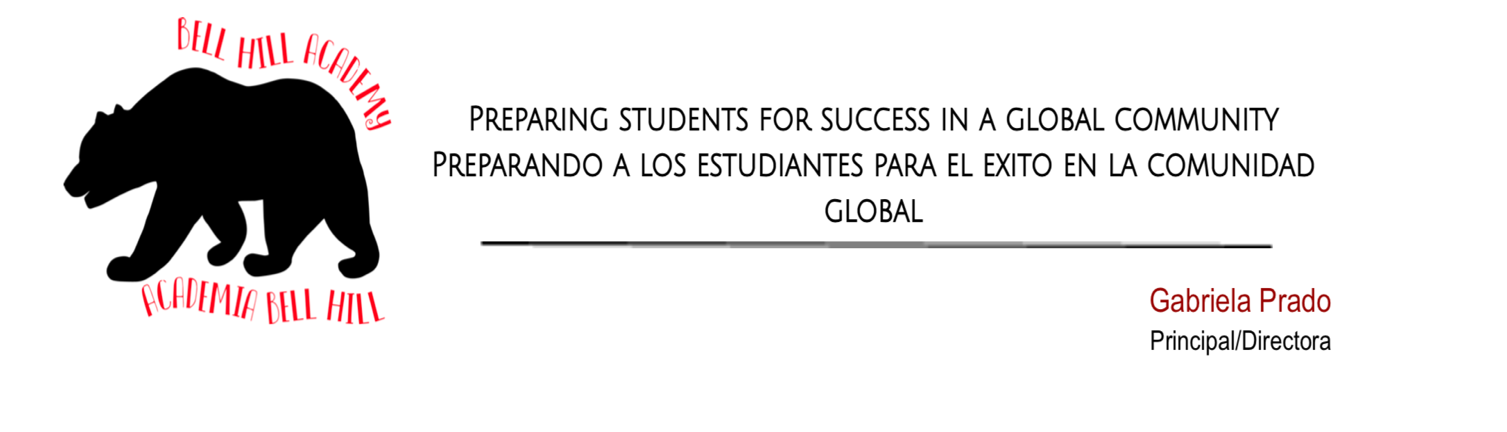 PRINCIPAL’S NEWSLETTER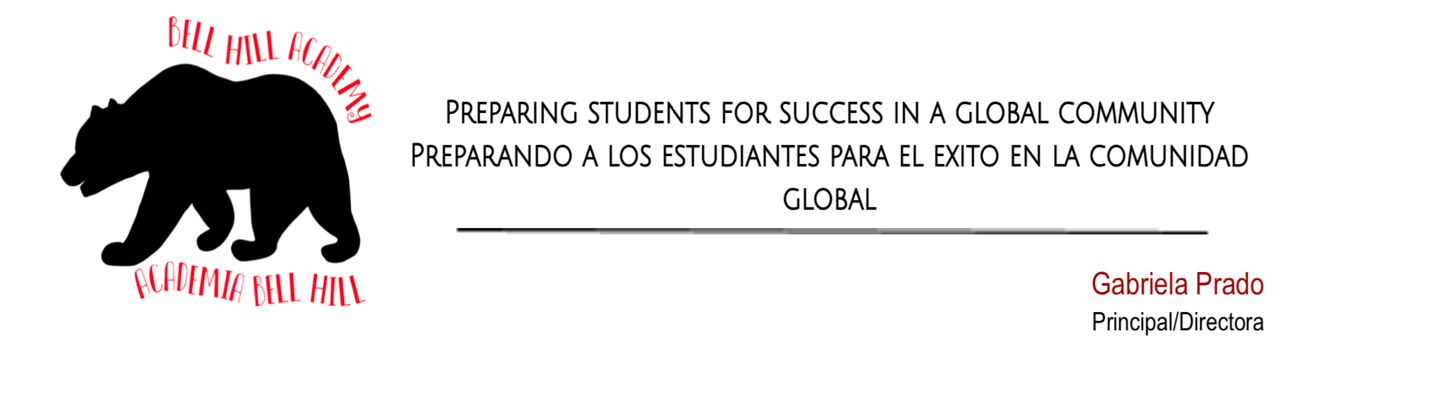 BOLETÍN DE LA DIRECTORA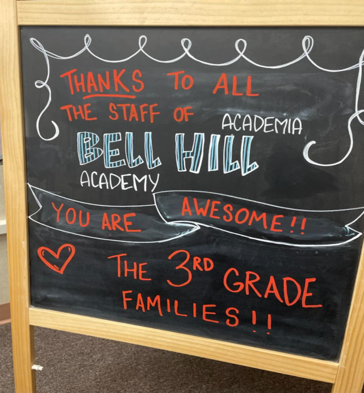 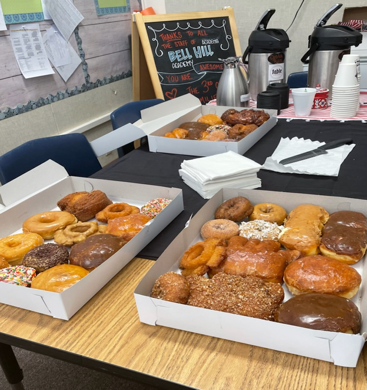 Thank you PTC for provide our staff with donuts and coffee.  We certainly feel supported and loved.PTC is conducting a survey and would appreciate parent participation. Please go to the link the week and answer a few questions. Link: SurveyUpcoming EventsFebruary16 Wed. -  Early release 1:3017 Thurs. – Paw Pride Drawing & Lock Down Drill21 Mon. – School Site Safety Committee approving School Site Safety Plan23 Wed. – Wacky Wednesday Dress up like Royalty or Superhero  24 Thurs. -  Student of the Month Assembly Art LessonsStudents will continue to enjoy art lessons with Maestra Lani through mid-March.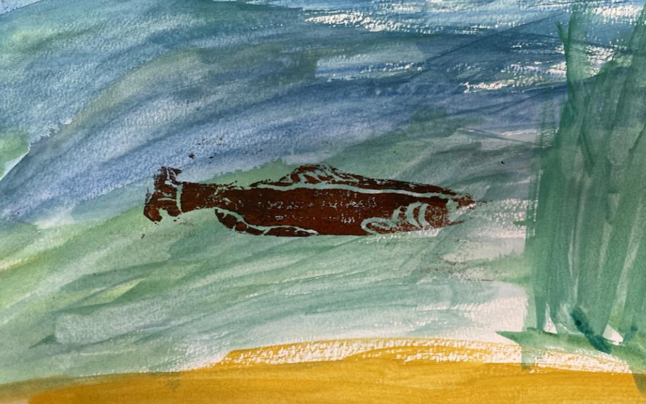 Student Quote:“Art is my favorite part of the day!” Famous 3rd graderCharacter trait of the month: HonestyFun @ BHACelebrating 100 days of school.  Senior citizens!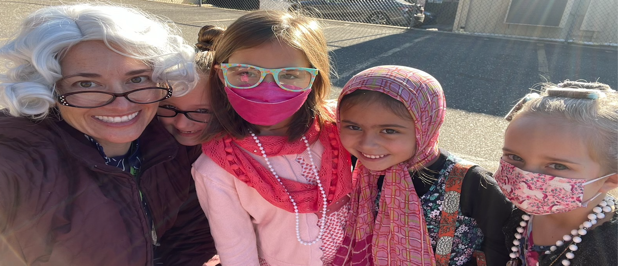 Mr. Withers substituting in 1st grade. Awesome!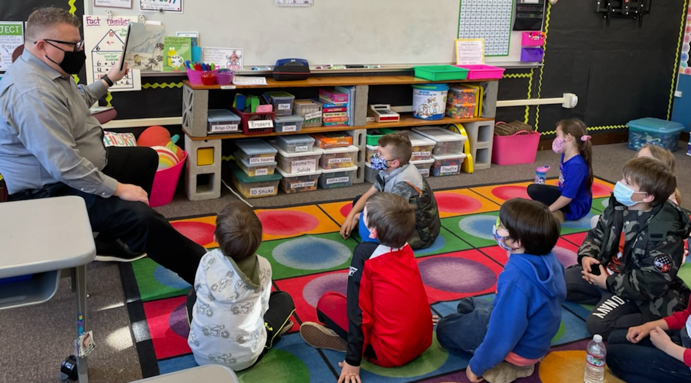 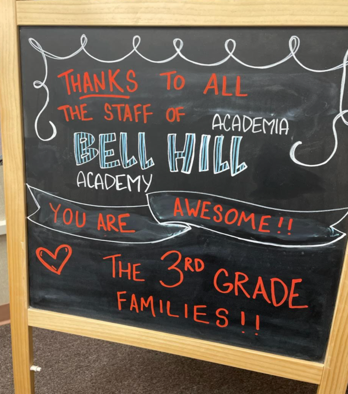 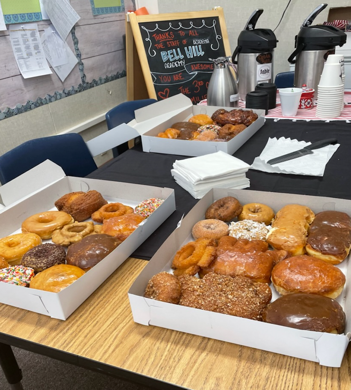 Gracias PTC por las donas y café para el personal de la escuela. Nos hacen sentir apoyados y amados. PTC tiene una encuesta para los padres en ingles.  Estará traducida la semana próxima. Vaya al enlace para participar. Link: SurveyPróximos EventosFebrero16 miércoles -  Salida temprana 1:3017 jueves – Rifa de boletos de Paw Pride  & Simulación de Cierre Escolar de Emergencia21 lunes – Comité de Seguridad Escolar aprueba El Plan de Seguridad de la Escuela23 miércoles– miércoles loco vístete como realeza o superhéroe 24 jueves -  Asamblea del Estudiante del Mes Lecciones de ArteLos estudiantes continuaran disfrutando de las lecciones de arte con Maestra Lani hasta mediados de marzo.Dicho Estudiantil:“Arte es mi parte favorita del día!” Estudiante Famoso del 3er gradoCaracterística del  mes: HonestidadDiversión @ ABHCelebrando 100 días de Escuela. ¡Los ancianos!Sr. Withers substituyó en el 1o grado.  ¡¡Fantástico!!